　　第42回商船学科卒業証書授与式　第7回専攻科（海事システム学専攻）修了証書授与式 　　平成25年9月29日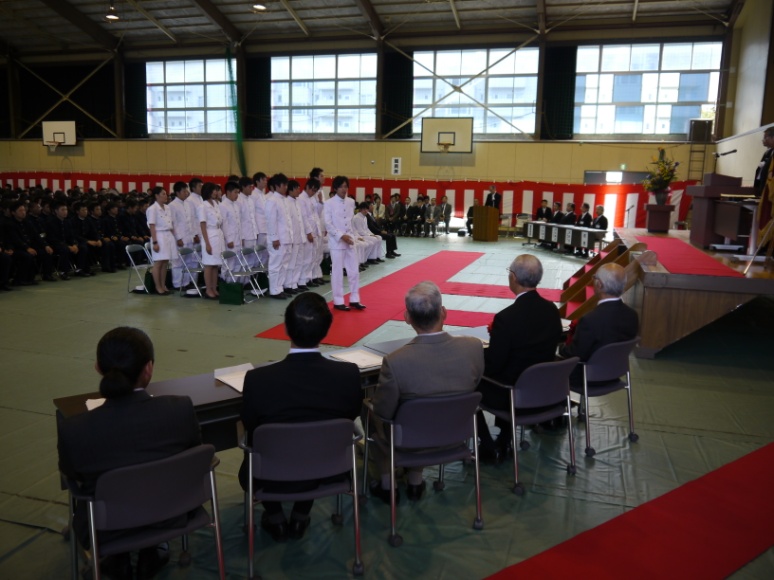 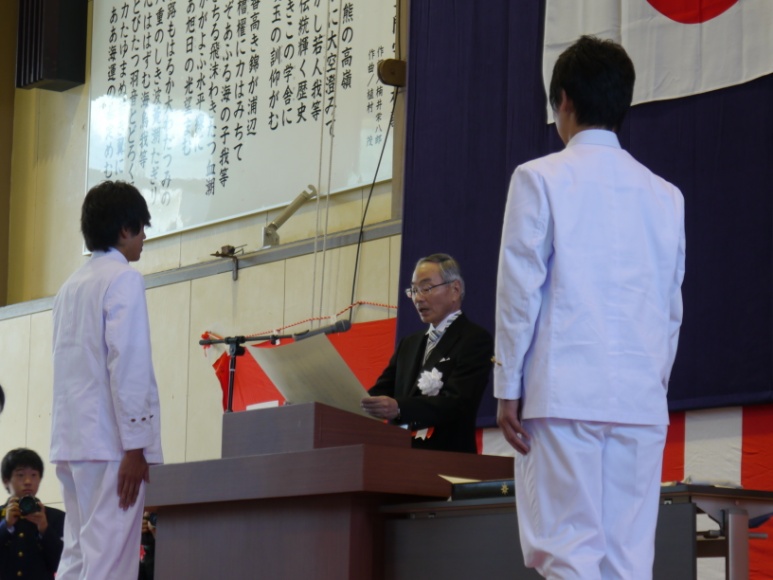 　卒業証書授与　航海コース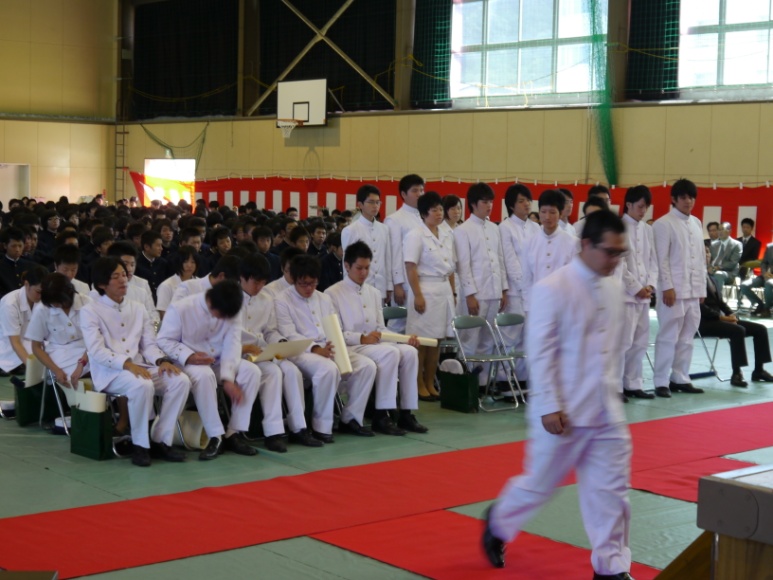 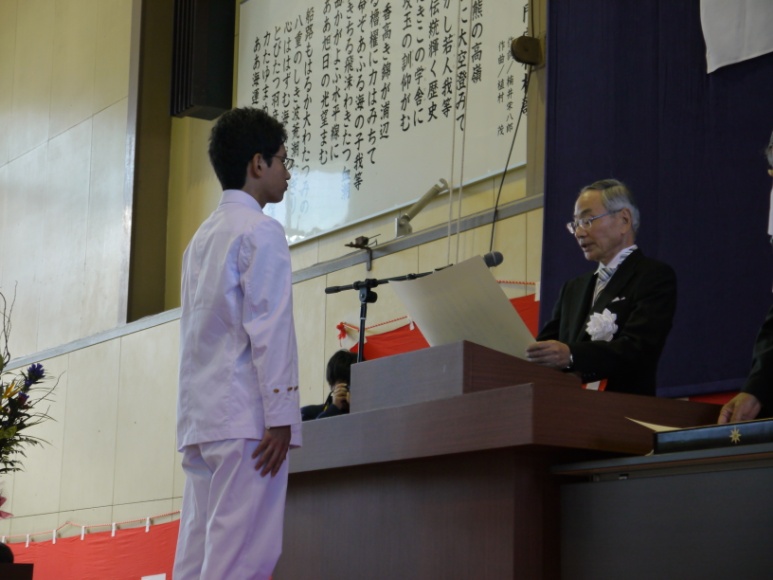 　卒業証書授与　機関コース　引き続いて専攻科修了証書授与式も行われました。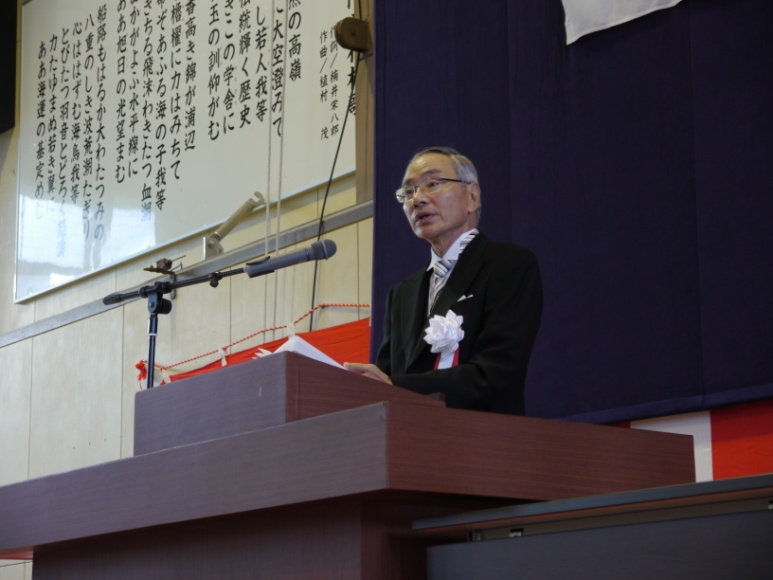 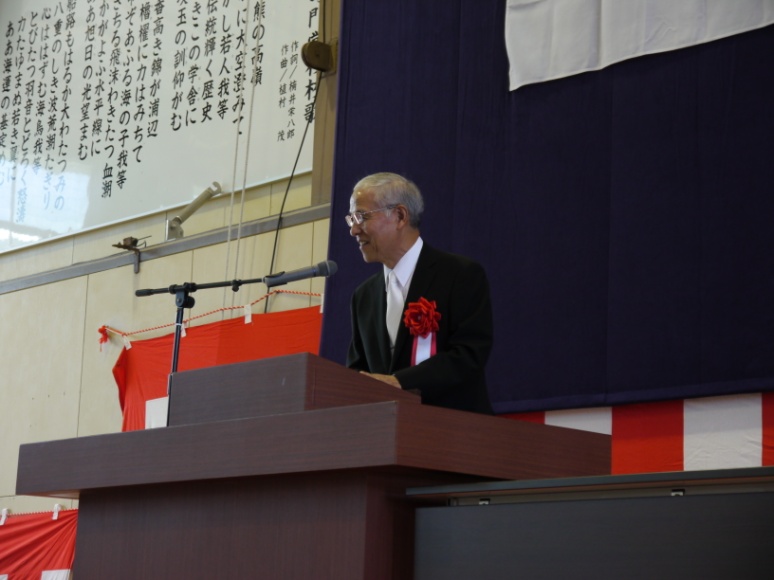  校長式辞　　　　　　　　　　　　　　　　　　　　　岩田全日本船舶職員協会副会長祝辞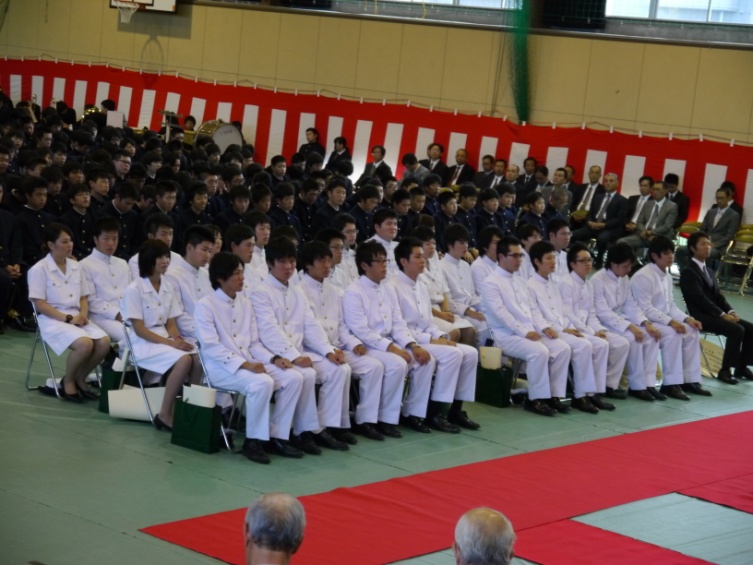 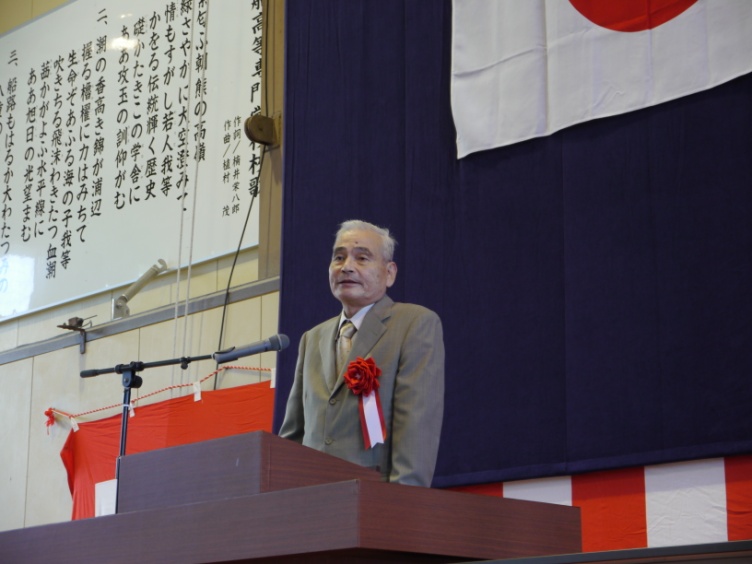 　　　　　　　　　　　　　　　　　　　　　　　　　　山田同窓会副会長祝辞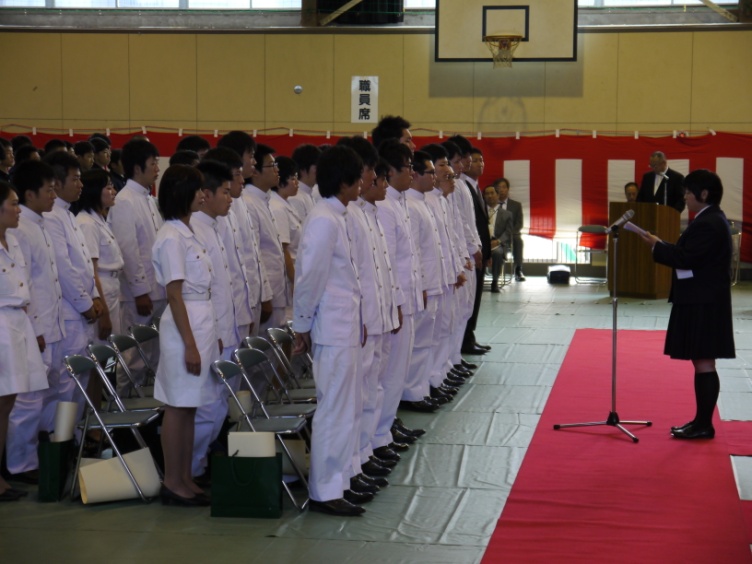 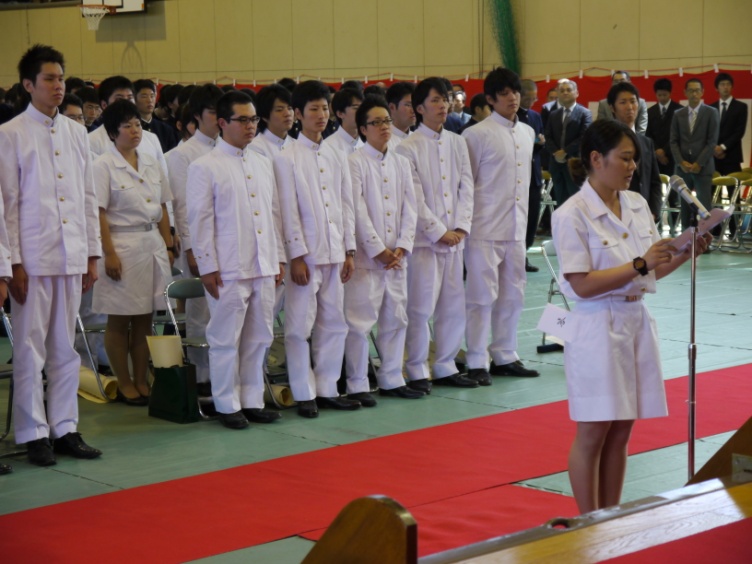 　　在校生送辞　　　　　　　　　　　　　　　　　　　卒業生答辞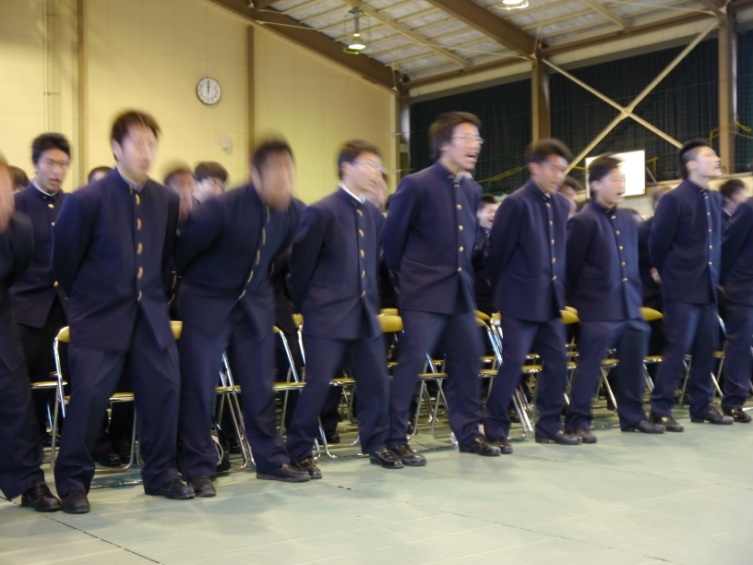 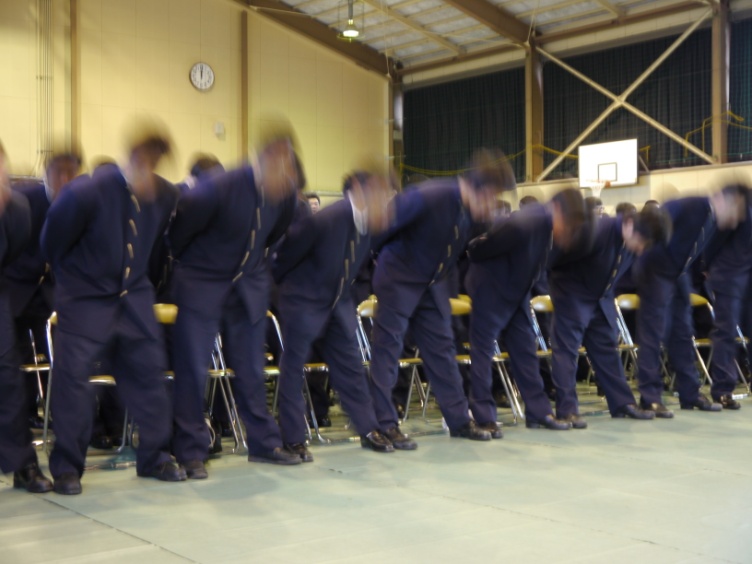 　　校歌斉唱　　　紫匂ふ朝熊の高嶺　緑さやかに大空澄みて　　情もすがし若人我等　かをる伝統輝く歴史　　　　　　　　　　　　　　　　礎かたきこの学舎に　ああ攻玉の訓仰がむ　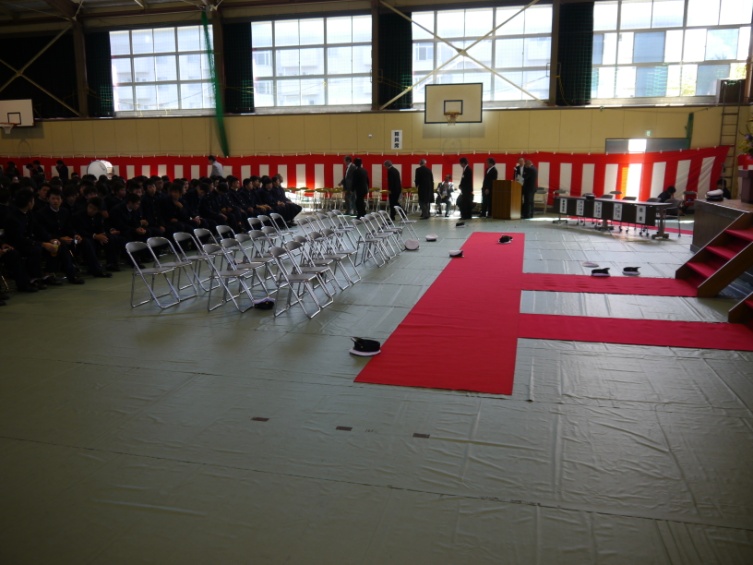 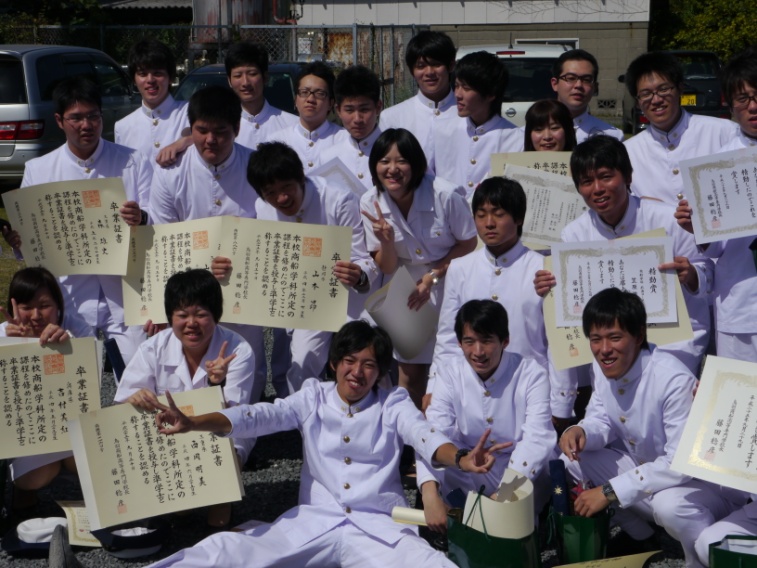 　　卒業式　終了　　　　　　　　　　　　　　　　　　卒業おめでとう。うれしそうですね。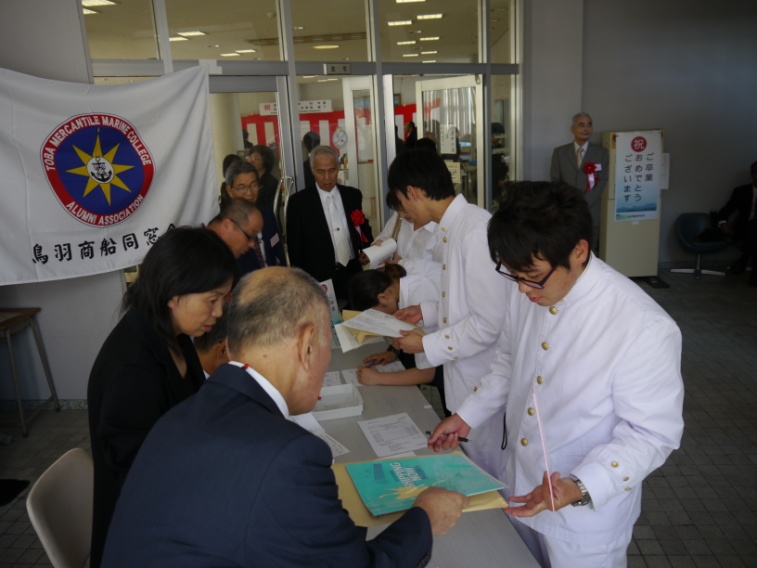 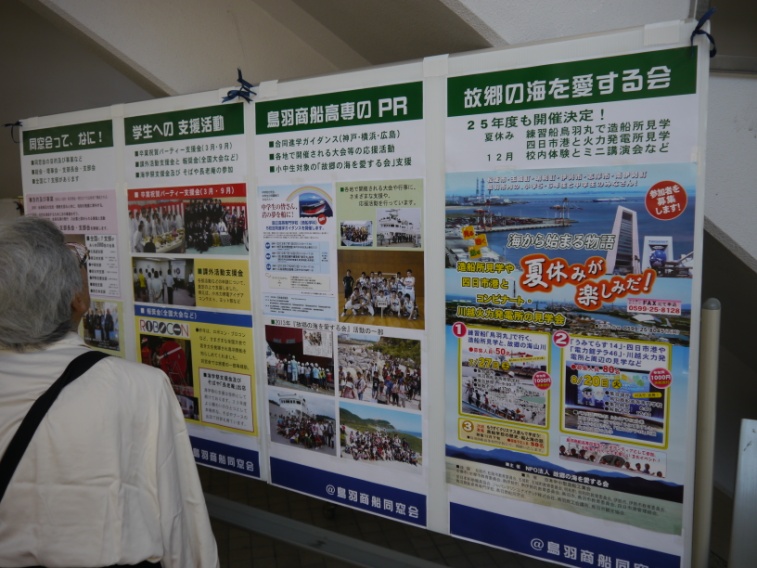 　　卒業祝賀パーティー会場入り口で　同窓会入会案内　同窓会の活動など紹介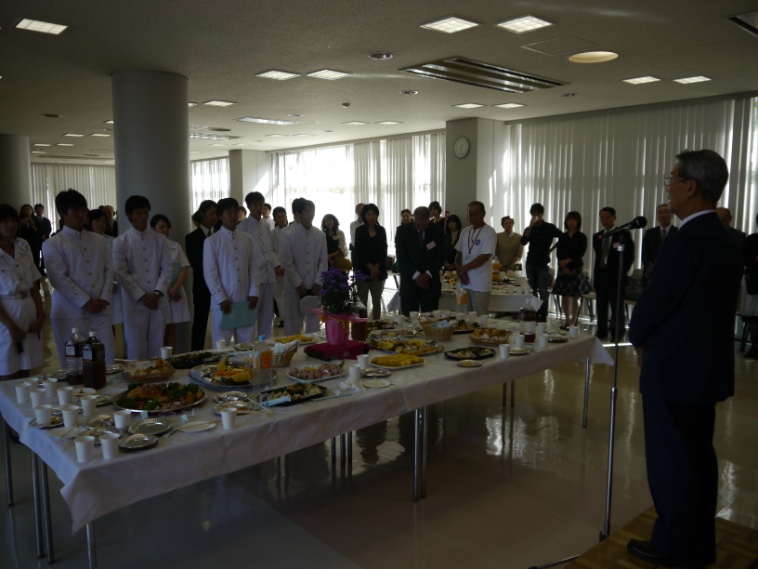 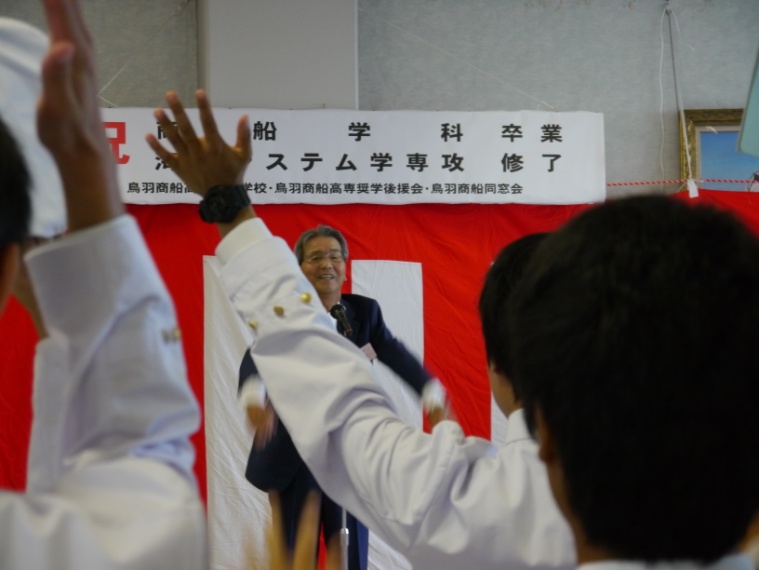 　　古川伊勢志摩支部長　挨拶と万歳三唱　　　　　　　みんな　がんばれよーーー。